Publicado en Baleares el 11/02/2020 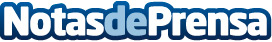 Repara tu deuda abogados cancela deudas con 9 bancos en Mallorca con la ley de la Segunda OportunidadRepara tu deuda la rescató después de haber acudido a más de 10 despachos de abogados y haber sido rechazada por no poder pagarlesDatos de contacto:Isabel Rubio914012696 Nota de prensa publicada en: https://www.notasdeprensa.es/repara-tu-deuda-abogados-cancela-deudas-con-9 Categorias: Nacional Derecho Finanzas Telecomunicaciones Baleares http://www.notasdeprensa.es